Crack the Code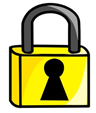 Squares, Cubes and RootsCrack the CodeSquares, Cubes and RootsCrack the CodeSquares, Cubes and RootsCrack the CodeSquares, Cubes and RootsAEvaluate BEvaluate CEvaluate DEvaluate EEvaluate FEvaluate GEvaluate HEvaluate IEvaluate JEvaluate KEvaluate LEvaluate MEvaluate NEvaluate OEvaluate PEvaluate QEvaluate REvaluate SEvaluate TEvaluate Add together all your answers to get the three-digit code.Add together all your answers to get the three-digit code.Add together all your answers to get the three-digit code.Add together all your answers to get the three-digit code.